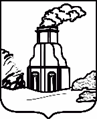 Комитет по дорожному хозяйству, благоустройству, транспорту и связи города БарнаулаП Р И К А ЗОт _______										           № ___В соответствии с Федеральным законом от 31.07.2020 №248-ФЗ 
«О государственном контроле (надзоре) и муниципальном контроле в Российской Федерации», постановлением Правительства Российской Федерации от 25.06.2021 №990 «Об утверждении Правил разработки и утверждения контрольными (надзорными) органами программы профилактики рисков причинения вреда (ущерба) охраняемым законом ценностям» комитет по дорожному хозяйству, благоустройству, транспорту и связи города приказывает: 1. Утвердить Программу профилактики рисков причинения вреда (ущерба) охраняемым законом ценностям на 2023 год при осуществлении комитетом по дорожному хозяйству, благоустройству, транспорту и связи города Барнаула муниципального контроля на автомобильном транспорте, городском наземном электрическом транспорте и в дорожном хозяйстве на территории городского округа – города Барнаула Алтайского края (приложение).2. Юридическому отделу (Науменко М.В.) обеспечить опубликование приказа в официальном сетевом издании «Правовой портал администрации города Барнаула» и размещение на официальном Интернет-сайте города Барнаула.3. Контроль за исполнением настоящего приказа оставляю за собой.Заместитель председателя комитета                                                    В.И. ВедяшкинОб утверждении Программы профилактики рисков причинения вреда (ущерба) охраняемым законом ценностям на 2023 год при осуществлении комитетом по дорожному хозяйству, благоустройству, транспорту и связи города Барнаула муниципального контроля на автомобильном транспорте, городском наземном электрическом транспорте и в дорожном хозяйстве на территории городского округа – города Барнаула Алтайского края